Bénédicte CHARTON					22 Domaine Château Gaillard			94 700 MAISONS ALFORT			Portable : 06 86 88 98 63http://www.benedicte-charton-comedienne.comMail : benedicte.charton@gmail.comNée le 17/06/1966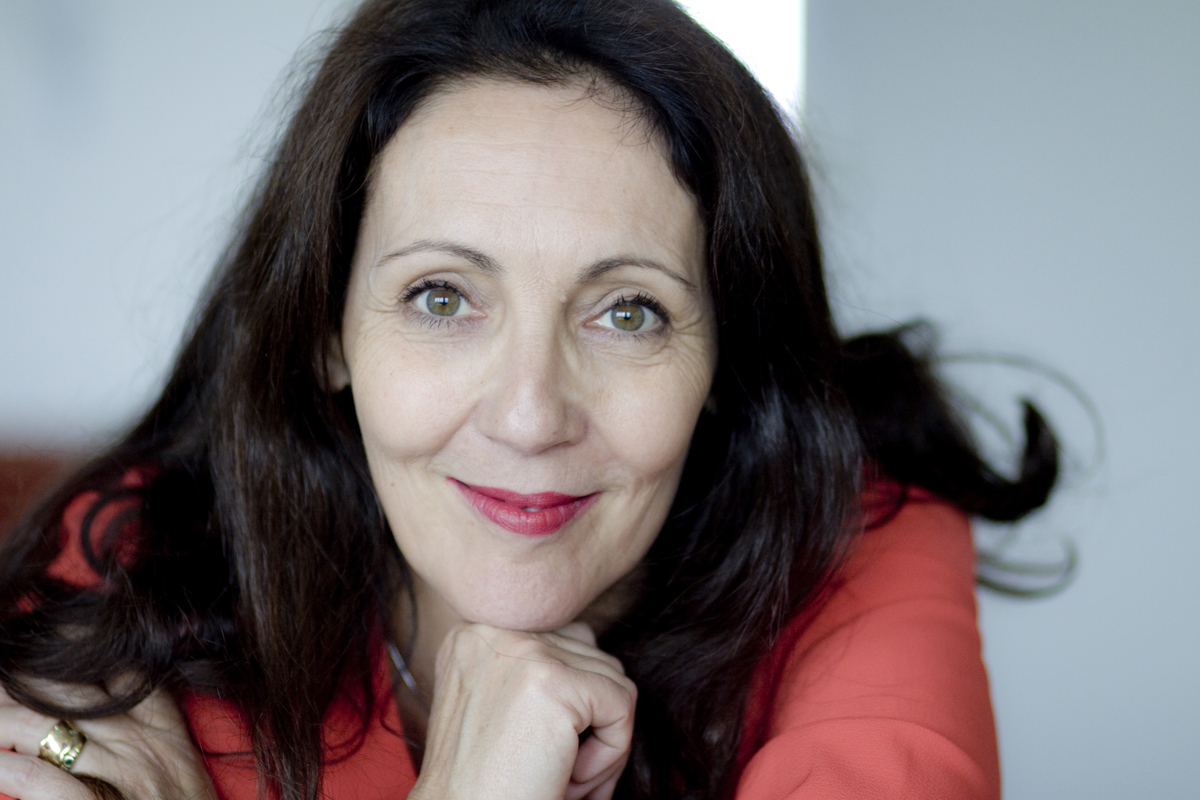 THEATRE2017- … : Et pendant ce temps Simone veille de Trinidad  m. en scène Gil Galliot2009-2016 : Théâtre Forum Sur thème  Négociation salariale, Stress, Discrimination, Développement durable, Troisième âge, Orientation2010-2013 : Les tortues viennent toutes seules de Denise Bonal, m. en scène : M. Pape2005-2009 : Le rêve de Cendrillon, m en scène : M. Pape2005 : Sans, montage de texte de Siméon, Fabre, m. en scène : A.M. Chanellière2003 : De la Suze…Comtesse, m. en scène : C. Kobus2002 : Ce siècle avait deux ans, spectacle d’ouverture du bicentenaire de la naissance de Victor Hugo, m. en scène : E. Pommeret2001-2003 : Arteria vaginalis, montage de textes de Siméon et Fabre, m. en scène : A.M. Chanelière1998 : Le marchand de Venise de Shakespeare, m. en scène : M. Dubois (reprise de rôle)1996-1998 : L’impromptu de Versailles de Molière dans la Querelle de l’école des femmes, m. en scène : R. Loyon1996 : La dispute de Marivaux, m. en scène : J.P. Denizon1994 : Visiteurs de Botho Strauss, m. en scène : R. Loyon et M. Didym1991-1992 : Le goûter des généraux de Boris Vian, m. en scène : G.Rétoré1990-1992 : L’âge d’or comtois de J.L. Vuillermoz, m. en scène : J.L. Vuillermoz et G. Rétoré1990 : Le joueur de Dostoïevski, m. en scène et adaptation : F. Noury1989 : Une saison d’avance de M. Laude, m. en scène : J. Pétrement1988-1989 : Mais n’te promène donc pas toute nue de G. Feydeau, m. en scène : J. Castang1988-1989 : Roméo et Juliette de Shakespeare, m. en scène : J. Castang1983-1988 : Ecoutons la Fontaine : tiré des Fables de La Fontaine, m. en scène : P. SimonL’héritier de village de Marivaux, Un chapeau de paille d’Italie de E. Labiche, On ne badine pas avec l’amour d’A. De Musset, m. en scène : P. LouisCINEMA-TELE-COURT METRAGE2019 : « De l’autre côté » Réal : Didier Bivel - TV Rôle : Corinne Lefebvre2018 : « Auto Pilot » Réal : Vicky Trautmann – CM- Rôle : Martha2015 : « Ouled Amokrane » Réal : Amor Hakkar - LM2015 : « Q »  Réal : Anatole Bosc - CM2010 : « Le repaire de la vouivre », Réal : Edwin Bailly - TV1997 : « Touches pas à mon école », série L’instit. Réal : D. Delrieux  - TV1993 : « Ailleurs c’est beau aussi », Réal : A. Hakkar - LM1992 : « N’ayez pas peur, je ne suis pas un ami », Réal : A. Baptizet - CM1990 : « Cannibales »,  réal : W.K. Guérin - CM1989 : « Microfilm », réal : G. Combe - CM1987 : « Les chevaliers de la table ronde », réal : D. Llorca - LM VOIX DOUBLAGE :2020 :« Darkness those who kill » Rôle : Karlslund  ( Maibritt Saerens) DA : Catherine Brot« Mom » Rôle : Joan DA : Virginie Ledieux2019 :« Spides » Rôle : Helen (Desiree Nosbusch) DA : Yann Peira« Chicago Med » Rôle Patty DA : Laura Prejean« His dark Materials » S1Ep3 et 4 Rôle : Hester DA : JP Quilichini« Why Women Kill » S1 Rôle : Vivian DA : Catherinne Lelann« Home for Christmas » Rôle : Maria DA : Virginie Kartner« Sanctuary » Rôle : Beppo DA : Catherine Lelann« Riviera - Saison 2 Ep 10 » Rôle : Dr Khurana DA : Jean Pascal Quilichini« Elementary - Saison 7 Ep 12 » Rôle : Mrs Tseng DA : Catherine Lelann« DCI Banks » Rôle : Tess DA JP Quilichini« Private eyes - Saison 3 Ep7 » Rôle : Selena (Renee Percy) DA : Catherine Lelann« Single Parents » Rôle : Bobbi (Kathleen Rose Perkins) DA : Christine Bellier« Blue Bloods » Rôle : Elaine (Jennifer Roszell)  DA : Catherine Lelann« Hawaii 5-0 S9, ep 22 » rôle : Docteur Chu (Page Leong)  DA : Catherine Lelann « Good Sam » Rôle : Alex (Daniela Sandiford) et Sylvia (Petite fille, Camila Benjamin-Hamilton) DA : Virginie Kartner « The Enemy Within – S1 »  Rôle : Molinero (Kathleen McNenny) DA : Jean Pascal Quilichini « Sandhamn Murders » Rôle : Anna Maria (Anna Wallander) DA : Catherine Brot « Smilf » Rôle : Fiona (Ally Sheedy) DA : Catherine Lelann « Hawaii5-0 saison 9, épisode 9 » Rôle : Claire Willoughby (Becky Wu) DA : Catherine Lelann « A million little things » Rôle : Dr Stacy  DA : Catherine Lelann« Brexit, The Uncivil war » Rôle : Lyndsey DA : Vanina Pradier « Northern Lights of Christmas » Rôle : Nellie ( Emily Shelton) DA : Catherine Lelann, Lionel Henry 2018 :« Single Parents » Rôle : Franny (Lauren Weedman) DA : Christine Bellier « 1983 » Rôle : Zofia Lis (Aleksandra Justa) et Sara Zurawska (Maria Maj) DA : Catherine Brot « Nina » Rôles : Doctor  Coursier (Yasmine Golchan) DA : Catherine Le Lann« Bodyguard » Role : Sophie Raworth et ambiance, DA : Catherine Le Lann« The Ritual » (Film) rôle : Paroissienne DA : Mathieu Richer« Love and friendship » (Téléfilm) rôle : Mrs Cross (Kelly Campbell)  DA : Catherine Brot« Blue Bloods » Saison 8 rôle : Gina’s Mother (Valisia Lekae ) DA : Catherine Le Lann« The Belko Experiment »  (film) rôle : Helena Barton (Silvia de Dios)  + petits rôles DA : Christine Bellier« Locked In » (Téléfilm) Rôle : Sarah DA : Christine Bellier« Two lives,one hope » (Téléfilm ) Rôle : Rebecca DA : Christine Bellier« Rookie Blue » Saison 6, ep 9. Rôle : Jasmine ( Joanne Vannicola)  DA : Christine Bellier« The Nine lives of Christmas »  (Téléfilm) Rôle : Anna (Nicole Fraissinet)  + ambiance DA : Virgine Kartner, « The Assault : Case against sam » (Téléfilm) Rôle : Anne (Andria Blackman) + ambiance DA : Christine BellierAmbiance petits rôles DA : Julien Kramer, Virgine Kartner, Catherine Brot, Christine Bellier, Gilbert Levy, Catherine Lelann,  Marie Christine Chevalier, Jean Pascal Quilichini, Christèle Wurmser, Nathanel AlimiAUDIO-DESCRIPTION2019 :« Guernica » Narration ; « Souvenirs d’en France »Narration ; « Paris est toujours Paris » Narration ;  « Les virtuoses «  Narration ; « Les Marines » Narration ; «  Victor et Célia » Narration ; « Paris sera toujours Paris » Narration2018 : «  Citoyen d’honneur » Narration ; «  Meltem », Narration ; «  Quand sonnera midi » d’Edmond T. Greville, Narration2017 : « La promesse de l’aube » d’Eric Barbier,  Voix féminines et voix petite filleDOCUMENTAIRES« Expedition Sternenhimmel- Sous les étoiles 5 épisodes » Diff Arte, « Le pays basque français » diff Arte, "La Saga Stargate", « 60 mn sur le toit du monde » Grand Nord Grand LargeMagazine France 3 « Pourquoi chercher plus loin » : Autun, Luxe en Lorraine, L’or blanc, Vix, Les luthiers de Mirecourt, L’école en mouvement….VOICE OVER:2018 :« Empire of Syler » DA : Paola Jullian ; « Brainchild » DA : Vincent Ribeiro ;  « We are many »  Phyllis Bennis et autres rôles DA : Mathieu RicherTELE-RADIO :2012-… : Voix antenne Horizon 2010-2017 :Voix Antenne Gulli, Voix TijiBelle TIJI Feuilleton radiophonique : 2002 : Ce siècle avait deux ans de G. Bidalot, relatant la vie de Victor Hugo, Atelier de création Grand Est Radio France, Rôle : Juliette DrouetPUBLICITES 1996-2018 :Toyota Jeux Paraolympiques 2018, Elite Rencontre, Opticiens Conseil, Matmut, Karcher, HagerHit Gulli, Mara, Moov Zone Nokia, BeautyBoxPromo Yannick Noah, Sequin art, Promo Francis Cabrel,Disney Store (Studio Londres),Accès Plus SNCF, Salon du tourisme de Paris, Cora, magasine Fan 2...JEUX VIDEO2017-… :GW2World of Warcraft2014 :Personnage de NIKA dans «  Total Domination Reborn »Personnage de RADNA dans « Stormfall Age of War »LIVRES AUDIO2020-2013 : « Les Testaments » Margaret Atwood« Daisy Jones and the six » Taylor Jenkins Reid« Les Dames du Lac et les Brumes d’Avallon » Marion Zimmer Bradley, Audible« Terrible Jeudi », « Cruel Vendredi », « Ténébreux Samedi », « Fatal Dimanche », « Le Jour des Saints » de Nicci French, Lizzie«  Adamas, Maître du jeu » Laurent Ladouari, Audible« Lundi Melancolie », « Sombre Mardi » , « Maudit mercredi » de Nicci French, Lizzie« Chère Mrs Bird » A.J. Pearce, Audible« The Mortal Instruments volume 1 à 6» Cassandra Clare, Audible63 livres  de « Tchoupi »« Y aura-t-il trop de neige à Noël ? » collectif d’auteures, Audible« Par un matin d’automne » Robert Goddard, Audible« La villa rouge » James Patterson, Audible« Preuves d’amour », « Une famille parfaite », « Le saut de l’ange » Lisa Gardner, Audible« Cherche jeune femme avisée » Sophie Jomain, Audible« La Communauté du Sud-TrueBlood» Charlaine Harris, Livres 1 à 13, Audible « Si j’ai bonne mémoire » Anne Icart, Audible« Ce que je peux te dire d’elles » Anne Icart, Audible« Before After 1 et 2 » Anna Todd, AudibleE books Disney« After » saisons 1, 2, 3, 4, 5 Anna Todd, Audible« Princesse Sofia » Disney Audiolib« Une chanson douce » Mary Higgins Clark, Audiolib« 365 histoires » Disney, Audiolib« La Maison de Mickey » série de livres DisneyFORMATIONSStage « Technique du chanteur » La Manufacture de la chanson / Stage « Le comédien et la synchro : maîtriser la post-synchronisation et le doublage » dirigée par Laura Koffler, INA /  Stage de Clown avec Vincent Rouche /  Stage de Marionnette avec Alexande Picard /  Stage marionnettes avec E. Garcia-Romeu /  Stage cinéma avec D. Boccarossa / Stages théâtre avec J.P. Denizon, R. Loyon, P. Lanton, R. Fichet, A. Françon, J. Livchine et H. de Lafond / Stage cinéma avec G. CombeConservatoire d’Art Dramatique de Besançon, cycle intensif (20h/semaine)Stage avec Théâtre Parminou (Quebec)